Zapraszamy wszystkie dzieci wraz z rodzicami do udziału w konkursie ekologicznym  „OZDOBY CHOINKOWE W STYLU EKO”Przedmiotem Konkursu jest wykonanie ozdób choinkowych.Pomysł oraz technika wykonania jest dowolna, jednak ozdoby świąteczne muszą być wykonane z surowców wtórnych (np.: opakowań szklanych, plastikowych, gazet, kartonów     itd.). W pracach uzupełnienie mogą stanowić materiały inne np.: szyszki, słoma, ziarna, sznurek, kasze itp.)Prace należy zgłaszać do 8 grudnia 2020r.Ogłoszenie wyników nastąpi 11 grudnia 2020r.Na najpiękniejsze prace uczestników czekają nagrody.Szczegółowe informacje znajdują się  Regulaminie konkursu.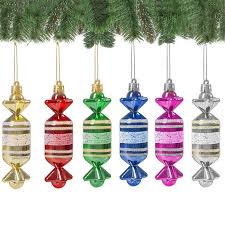 